Сабантуй — гасырлар буенча нинди генә зилзиләләр булмасын, бик зур, бик тансык, бик шатлыклы, күңелләрне рәхәтләндерә торган милли туй булып, бу көнгә кадәр үзенең әһәмиятен югалтмаган мәдәни байлык.
Тарихы бик тирәннәргә, әллә-ничә мең елларга җиткән халык бәйрәме — Сабантуй XXI гасырда да татар милләтен таныту, аның рухи бердәмлеген, мәдәниятен, телен саклау чарасы, символы буларак яшәвен дәвам итә. 
Бәйрәмнең бөеклеге, дәрәҗәсе милли үзаңыбызда көннән-көн югары урын ала бара. Татарның гасырларны гасырларга бәйләүче олы бәйрәме инде дөнья бәйрәменә әверелеп бара - аны бер Татарстан гына түгел, Россия һәм  хәтта чит илләрдә дә кадерләп билгеләп үтәләр.        Безнең Шәрбән авылында да үзебезнең җирлектэ эшлэуче апалар абыйлар: Вафин Ильдус, Гатина Зелфия, Гатин Марат, Зайнуллин Ильсур һәм Ильнурлар,  Махмутов Госман, Шарифуллин Нурислам  авылыбыздан читтә яшәүчеләр Шарифуллин Исхак, Зиангиров Вильсон, Шафигуллин Марат, Нигматуллин Ирек, Хабибрахманова Фәридә, авылыбызның район Советы депутаты Гимадиев Марс һәм  авыл халкы, ярдәме белән Сабантуй бәйрәме үткәрдек. Көн озын узешчәннәр катнашында концерт барды. Көн озын яше карты татар хакының милли уеннарында катнаштылар.     Традиция буенча җирлектә иң куп сөт ташыручы Зайнуллин Ильсур Ильнур, Ибраев Ринат, Камалиев Ришат гаиләләренә грамота һәм истәлекле бүләкләр тапшырылды. Шәрбән  авыл  җирлеге буенча 2016 елда үрнәк йорт, чиста ишек алды номинациясендә җиңүче Хайруллин Ильгиз Абдуллович гаиләсе грамота һәм истәлекле бүләк белән бүләкләнде.     Ир егетләр арасында кул көрәшендә Хафизов Ильшатка тиңнэр табылмады, ә гир күтәрүдә Гарифуллин Раил беренче урын алды.      Хатын-кызлар арасында кул көрәшендә Камалиева Гөлнар беренчелекне бирмәде, ә гир күтәрүдә Тимбикова Рушаниягә тиңнәр булмады.    Сабантуйның төп уены көршкә килсәк абсолют батыр исеменә Гарифуллин Раил белән Гайнуллин Самат көрәште. Гарифуллин Раил Шәрбән авылының 2017 елгы Сабантуй батыры исемен алды.                                                                                Елдагыча Гыйләҗев Әмирҗан абый тарафыннан Сабантуй бәрәмен зурлап  биргән тәкә Гарифуллин Раилгә бирелде.      Шәрбән авыл җирлеге башлыгы Дамир Шәрифуллин Сабантуйны оештыруда катнашучы барлык авыл халкына да исәнлек саулык теләп, олы рәхмәтен  җиткерде. 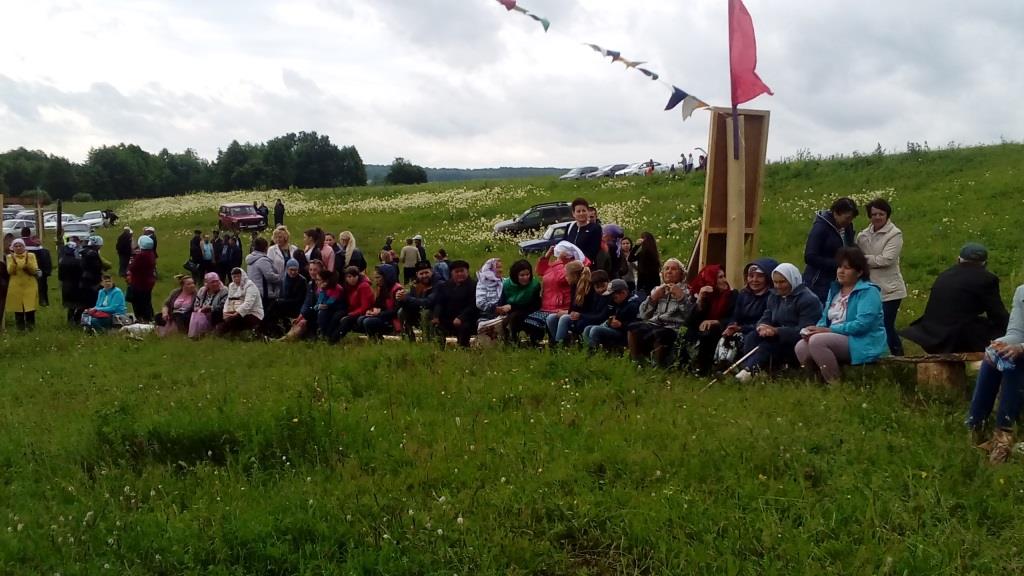 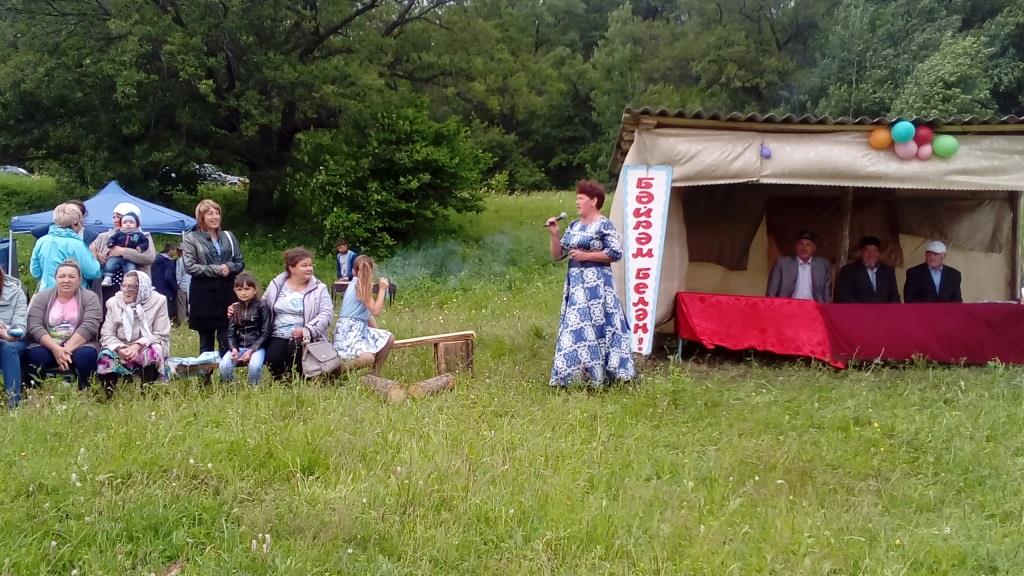 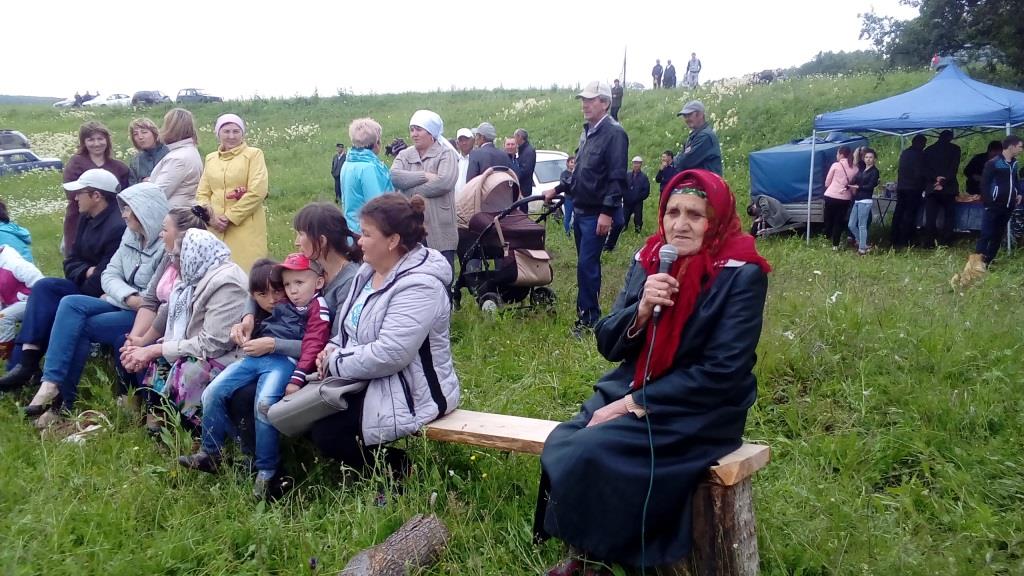 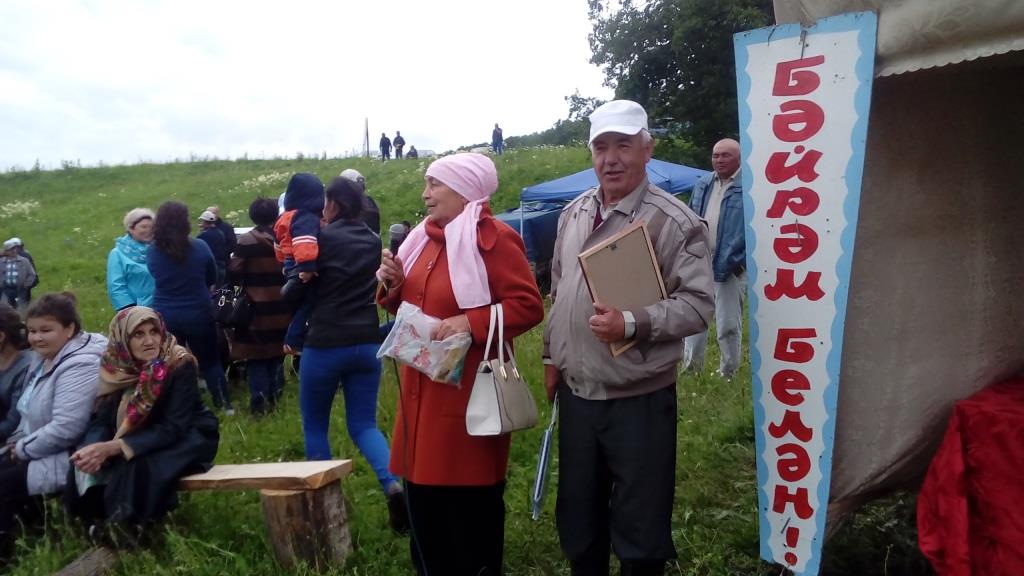 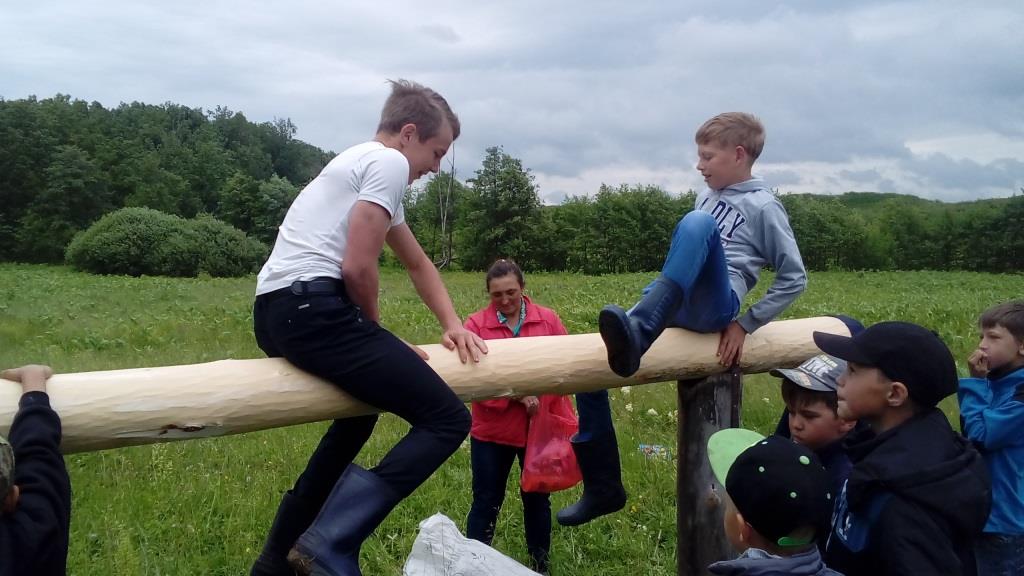 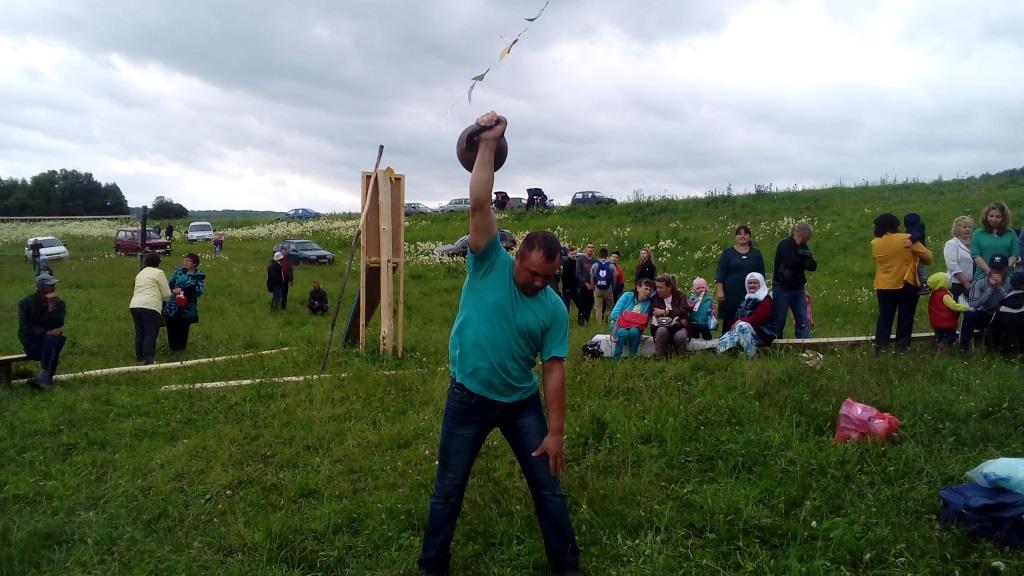 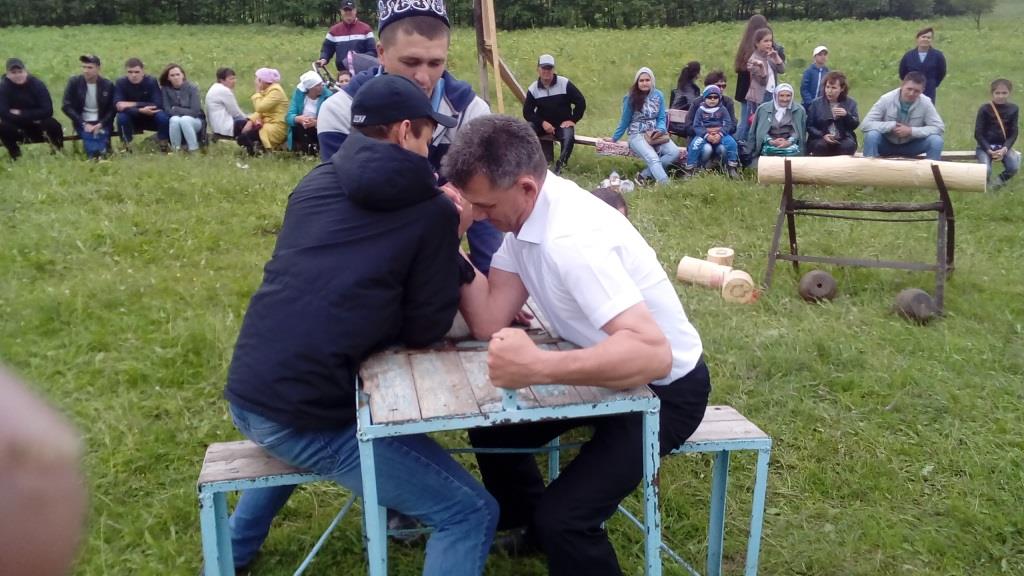 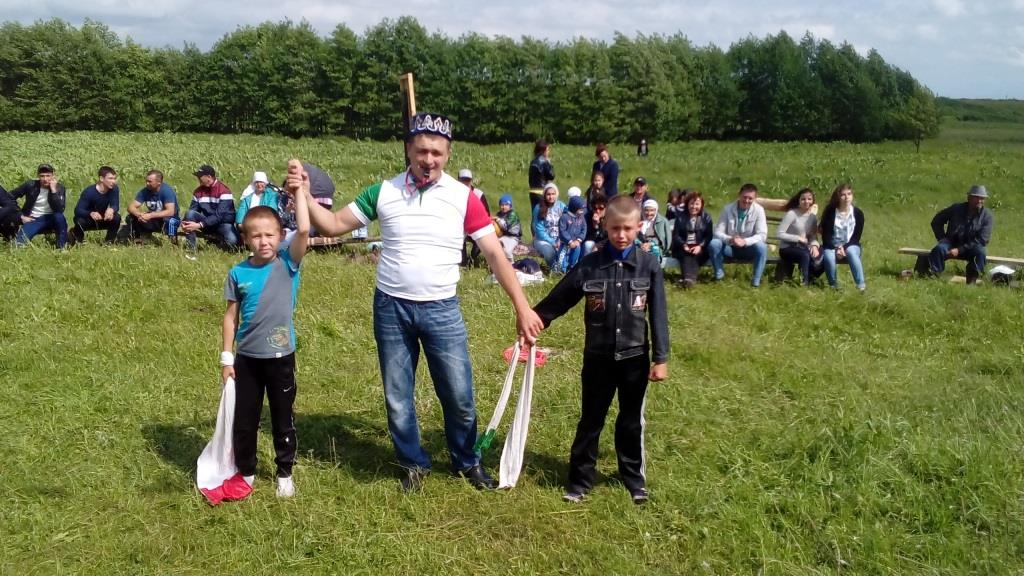 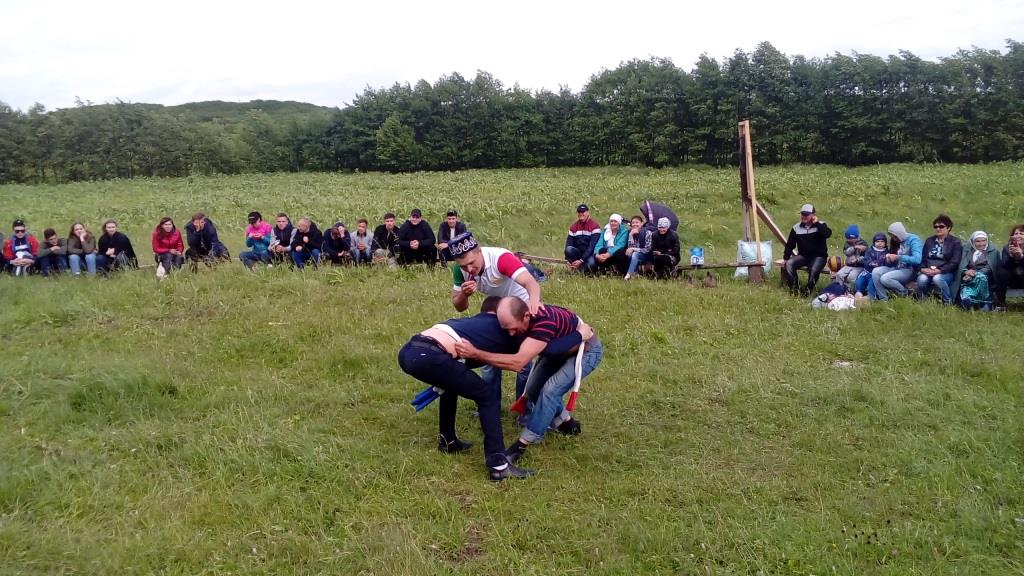 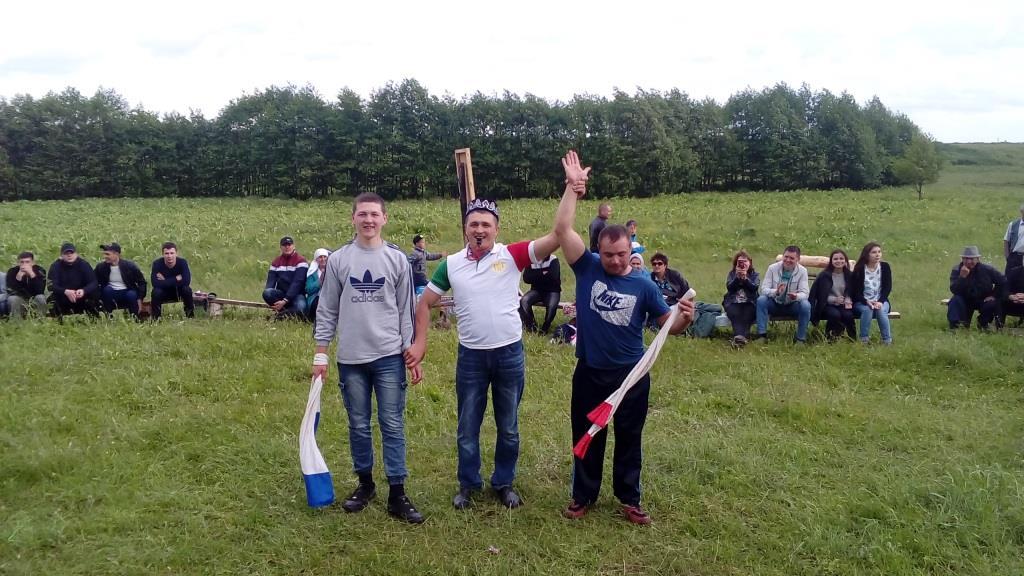 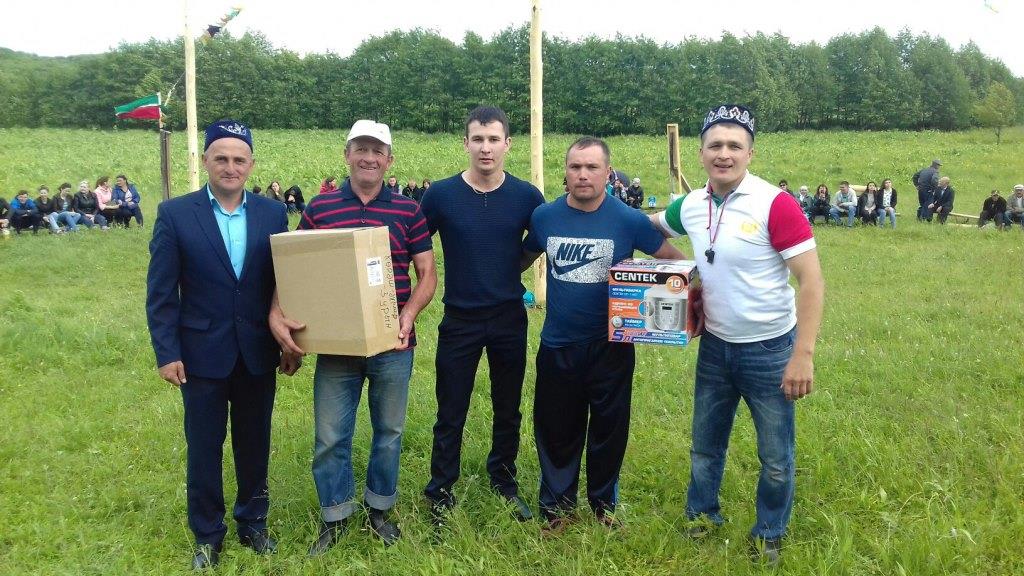 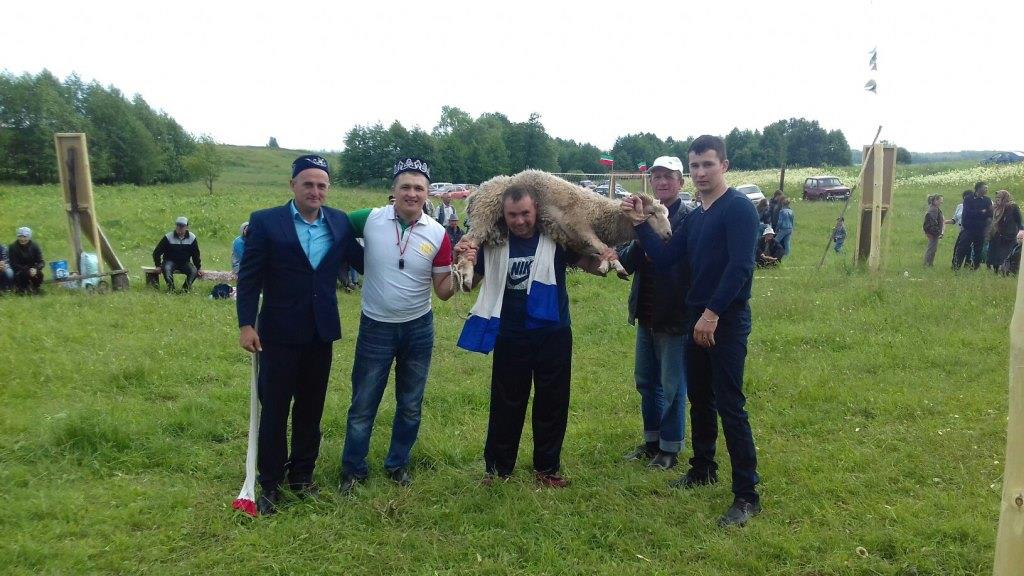 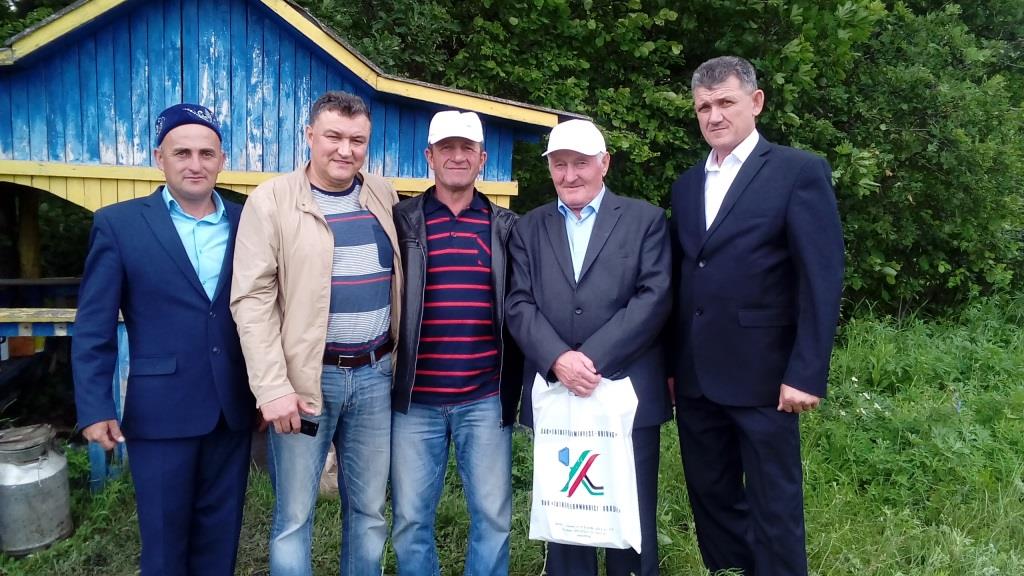 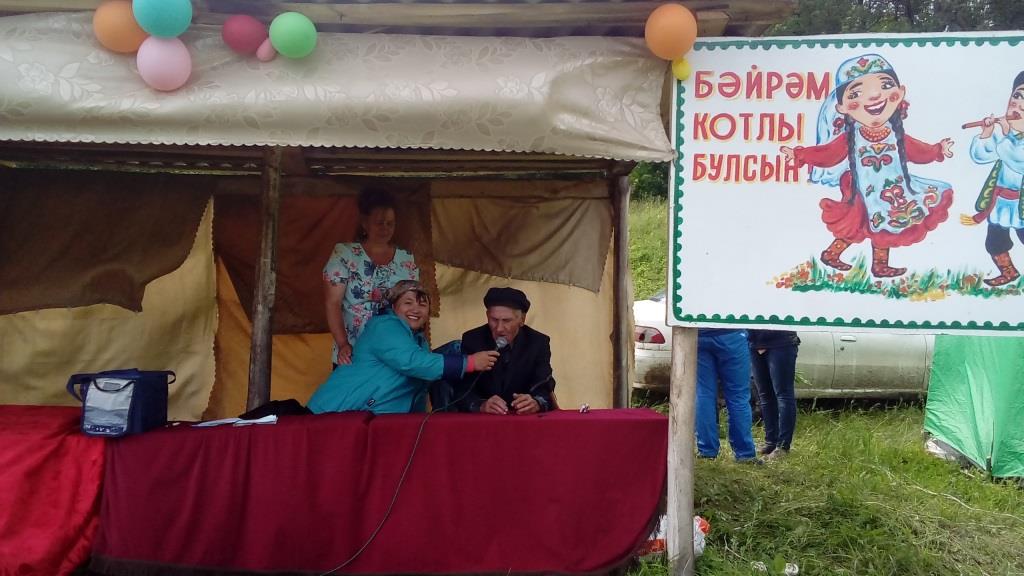 